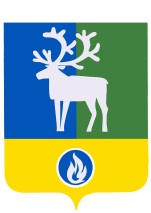 БЕЛОЯРСКИЙ РАЙОНХАНТЫ-МАНСИЙСКИЙ АВТОНОМНЫЙ ОКРУГ - ЮГРААДМИНИСТРАЦИЯ БЕЛОЯРСКОГО РАЙОНА                                                                                                                                        ПРОЕКТПОСТАНОВЛЕНИЕот «___»____________ 20__ года                                                                                    № _____ О внесении изменений в постановление администрации Белоярского района от 27 сентября 2016 года № 980На основании Федерального закона от 6 октября 2003 года № 131-ФЗ «Об общих принципах организации местного самоуправления в Российской Федерации», Распоряжения Правительства Ханты-Мансийского автономного округа – Югры от                    21 декабря 2018 № 682-рп «О стандарте транспортного обслуживания населения автомобильным транспортом общего пользования в Ханты-Мансийском автономном округе – Югре» п о с т а н о в л я ю:         1. Внести в Постановление  администрации  Белоярского района от 27 сентября 2016 года N 980 «Положение об организации пассажирских перевозок автомобильным транспортом по маршрутам регулярного сообщения  на территории Белоярского района и поселений в границах Белоярского района» следующие изменения:1) пункт 2.3. раздела 2 изложить в следующей редакции: «2.3. Муниципальные маршруты регулярных перевозок в границах Белоярского района устанавливаются, изменяются, отменяются уполномоченным органом.  2.3.1. При принятии решения об установлении маршрута в перечень характеристик, влияющих на качество перевозок включаются требования, предусмотренные Стандартом транспортного обслуживания населения автомобильным транспортом общего пользования в Ханты-Мансийском автономном округе – Югре, утвержденным распоряжением Правительства Ханты-Мансийского автономного округа – Югры от 21.12.2018 № 682-рп:1) к максимальному сроку эксплуатации транспортных средств на маршруте;2) к доле транспортных средств на маршруте, оборудованных для перевозки инвалидов и маломобильных групп населения (в том числе низким полом, пандусами, оборудованием для заезда и крепления инвалидной коляски, оборудованием для звуковой и визуальной трансляции информации в зависимости от характеристик маршрута);3) к оборудованию транспортных средств системой безналичной оплаты проезда;4) к оборудованию транспортных средств системой видеонаблюдения салона с функцией записи;5) к доле транспортных средств на маршруте, оборудованных системой кондиционирования и/или дополнительным независимым отопителем салона.2.3.2. Требования, указанные в подпункте 2.3.1 предусматриваются в отношении маршрутов в конкурсной документации при проведении открытых конкурсов по маршрутам по нерегулируемым тарифам, закупочных процедур в соответствии с законодательством Российской Федерации о контрактной системе по маршрутам по регулируемым тарифам.». 2. Опубликовать настоящее постановление в газете «Белоярские вести. Официальный выпуск».3. Настоящее постановление вступает в силу после его официального опубликования.4. Контроль за выполнением постановления возложить на заместителя главы Белоярского района Ващука В.А.Глава Белоярского района                                                                                     С.П. Маненков